27/01/2023 15:08BionexoRESULTADO – TOMADA DE PREÇON° 2023121TP33523HEMUO Instituto de Gestão e Humanização – IGH, entidade de direito privado e sem finslucrativos, classificado como Organização Social, vem tornar público o resultado daTomada de Preços, com a finalidade de adquirir bens, insumos e serviços para oHEMU - Hospital Estadual da Mulher, com endereço à Rua R-7, S/N, Setor Oeste,Goiânia, CEP: 74.125-090.Bionexo do Brasil LtdaRelatório emitido em 27/01/2023 15:07CompradorIGH - HEMU - Hospital Estadual da Mulher (11.858.570/0002-14)Rua R 7, esquina com Av. Perimetral s/n - Setor Oeste - GOIÂNIA, GO CEP: 74.530-020Relação de Itens (Confirmação)Pedido de Cotação : 265212177COTAÇÃO Nº 33523 - DIETAS - HEMU JANEIRO/2023Frete PróprioObservações: *PAGAMENTO: Somente a prazo e por meio de depósito em conta PJ do fornecedor. *FRETE: Sóserão aceitas propostas com frete CIF e para entrega no endereço: RUA R7 C/ AV PERIMETRAL, SETOR OESTE,Goiânia/GO CEP: 74.125-120, dia e horário especificado. *CERTIDÕES: As Certidões Municipal, Estadual deGoiás, Federal, FGTS e Trabalhista devem estar regulares desde a data da emissão da proposta até a data dopagamento. *REGULAMENTO: O processo de compras obedecerá ao Regulamento de Compras do IGH,prevalecendo este em relação a estes termos em caso de divergência.Tipo de Cotação: Cotação NormalFornecedor : Todos os FornecedoresData de Confirmação : TodasFaturamentoMínimoPrazo deEntregaValidade daPropostaCondições dePagamentoFornecedorFrete ObservaçõesBem Estar Nutricao Clinica E ProdutosNutricionais E Hospitalares LtdaGOIÂNIA - GOAlexandre De Oliveira Lozi - (62) 3100-4452bemestarnutricoes@gmail.comMais informações1 dias apósconfirmação12R$ 600,0000R$ 300,000013/02/202313/02/202330 ddl30 ddlCIFCIFnullnullUber Medica E Hospitalar Ltda - EppUBERLÂNDIA - MGADRIANA CAMPOS - (34) 32144519adm.go@ubermedica.com.brMais informações3dias apósconfirmaçãoProgramaçãode EntregaPreço PreçoUnitário FábricaValorTotalProdutoCódigoFabricante Embalagem Fornecedor Comentário JustificativaRent(%) QuantidadeUsuárioBem EstarNutricaoClinica EProdutosNutricionaisEDaniellyEvelynPereira DaCruzFÓRMULAINFANTILELEMENTAR DE 42375AMINOÁCIDOSNEOCATELCP 400G -DANONE -DANONER$R$R$4-LATAnull-15 Lata205,0000 0,00003.075,0000SEM LACTOSE.24/01/2023HospitalaresLtda11:23TotalParcial:R$15.03.075,0000Total de Itens da Cotação: 7Total de Itens Impressos: 1Programaçãode EntregaPreço PreçoUnitário FábricaValorTotalProdutoCódigoFabricante Embalagem Fornecedor Comentário JustificativaRent(%) QuantidadeUsuárioDaniellyEvelynPereira DaCruzDIETA ENTERALPEDIATRICASEMIELEMENTAR P/APLV. -> LATACOM 400GPREGOMINPEPTI -DANONEUber MedicaE HospitalarLtda - EppR$R$R$761,9000124236937998--LATAnullnull--10 Lata5 Lata76,1900 0,000024/01/202311:23DIETAHIPER/HIPERNUTRIENTERAL1.5 TP1000ML -NUTRIMEDTETRAPAK Uber MedicaE HospitalarR$R$R$137,3000DaniellyEvelynPereira DaCruz27,4600 0,00001,5 S.A. -Ltda - EppISENTA DEFIBRASSISTEMA24/01/202311:23https://bionexo.bionexo.com/jsp/RelatPDC/relat_adjudica.jsp1/2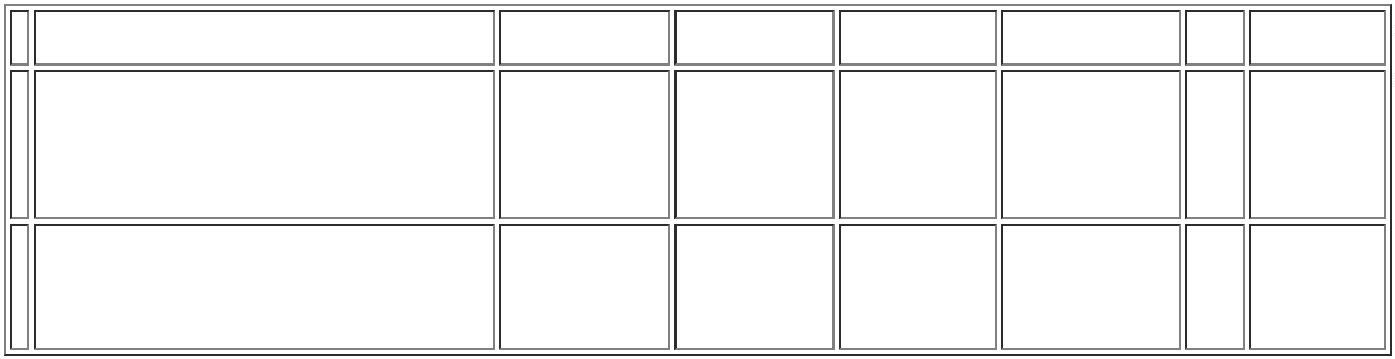 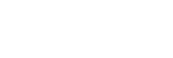 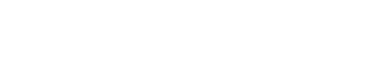 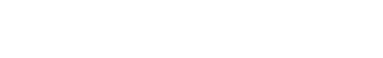 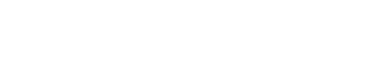 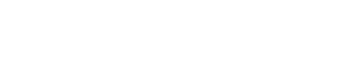 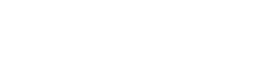 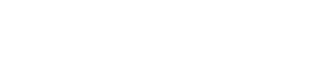 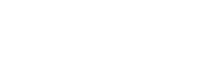 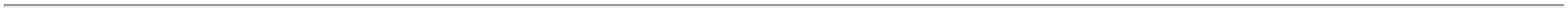 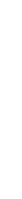 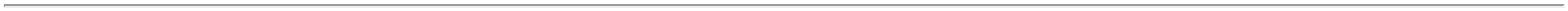 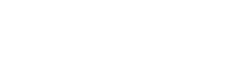 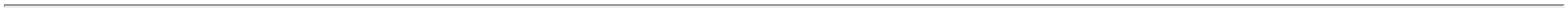 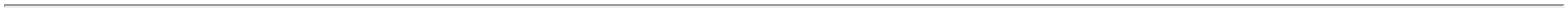 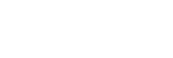 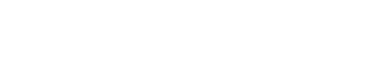 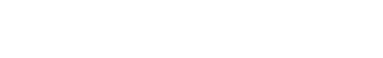 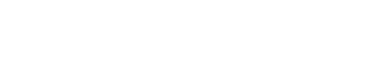 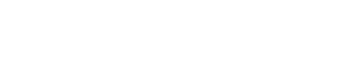 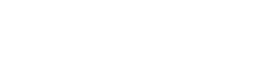 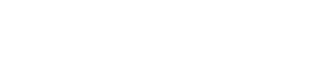 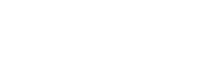 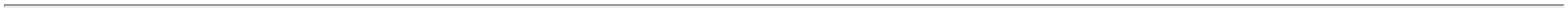 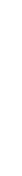 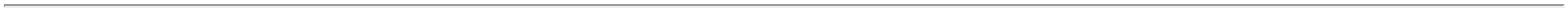 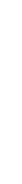 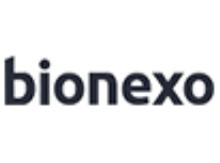 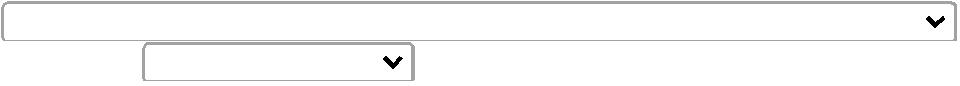 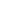 27/01/2023 15:08BionexoABERTO - FR1000MLFORMULAINFANTIL PARARECEMNASCIDO PRETERMO E / OUALTO RISCO;INNOVAR:NÃO ATINGEFATURAMENTOMÍNIMO / VIANUT: NÃO400G -DaniellyEvelynPereira DaCruzFORMULA PARARECEMNASCIDO PRE 37790TERMO E/ OUDE ALTO RISCOE / OU BAIXOPESO AOAPTAMILPREPROEXPERTUber MedicaE HospitalarLtda - EppR$R$R$117,50003-LATAnull5 Unidade23,5000 0,0000-DANONEFATURA PORPENDÊNCIAFINANCEIRA24/01/202311:23NASCER COMPROTEINASLACTEAS ->LATA 400GRAMASDaniellyEvelynPereira DaCruzFÓRMULAINFANTILP/ALERGIAS A 37800PLV C/LACTOSELATA 400GAPTAMILPEPTI -DANONEUber MedicaE HospitalarLtda - EppR$R$R$118,0000567---LATAFRASCOLatanullnullnull--2 Unidade30 Unidade2 Unidade59,0000 0,000024/01/202311:23DaniellyEvelynPereira DaCruzSUPLEMENTOCONTROLEGLICEMICOCOM AMIDO DETAPIOCA SBMORANGODIASIPMORANGOUber MedicaE HospitalarLtda - EppR$R$R$372,0000378413785112,4000 0,0000-DANONE24/01/202311:23DaniellyEvelynPereira DaCruzSUPLEMENTOROTEINAISOLADA BCAAMIXCAROTENOIDESLATA 400 GNutridrinkProteinAdvanced -DanoneFornecedoresnão atingemUber MedicaE HospitalarLtda - EppR$R$R$226,2600faturamento 113,1300 0,0000mínimo;24/01/202311:23TotalParcial:R$54.09.01.732,9600Total de Itens da Cotação: 7Total de Itens Impressos: 6TotalGeral:R$64.807,9600Clique aqui para geração de relatório completo com quebra de páginahttps://bionexo.bionexo.com/jsp/RelatPDC/relat_adjudica.jsp2/2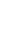 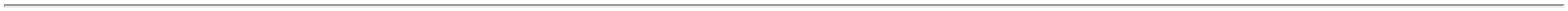 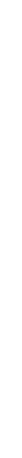 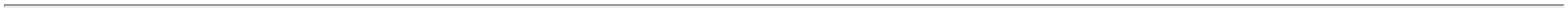 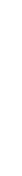 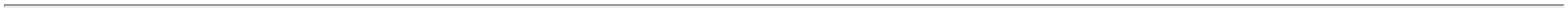 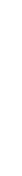 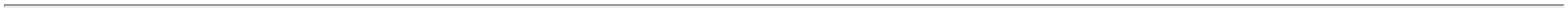 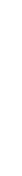 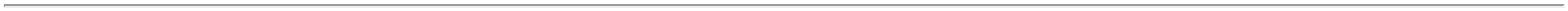 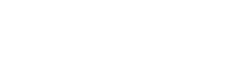 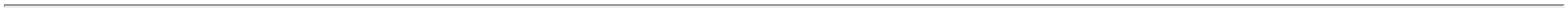 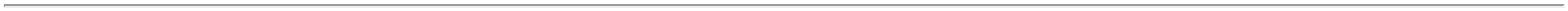 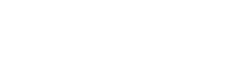 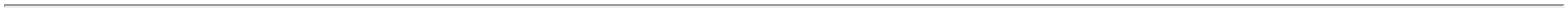 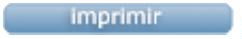 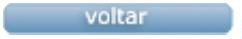 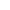 